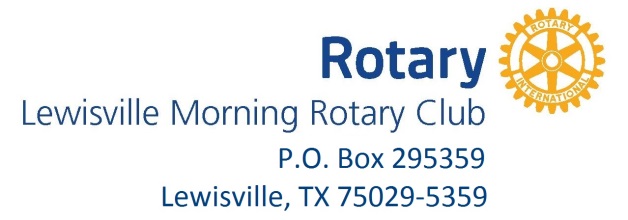 US Flag Lease ProgramYou pay LMR $8.00 per flag per holiday  We (actually one of our Boy Scout troop or Interact affiliates) will place one or more flags on your property for either six (6 regular font) Tier1 or ten (10 regular plus Italic fonts) Tier2 holidays:MEMORIAL DAYFLAG DAYINDEPENDENCE DAYLABOR DAYPATRIOT’S DAYCOLUMBUS DAYVETERAN’S DAYMARTIN LUTHER KING, JR. DAYPRESIDENTS DAYPEACE OFFICERS MEMORIAL DAYI’ll do itFor more information visit our Web Site at www.LewisvilleMorningRotary.comTo register and pay online go to http://goo.gl/forms/L15jwtJVi6Or if you prefer the snail mail method, complete this form and mail with your check for $48 (Tier1) or $80 (Tier2) to the address above.Name:	_____________________________________Address: 	_________________________________		_________________________________Phone:	(_____) ______-_____________Email address:  ___________________________________Number of flags:	______		Renewal?	Yes _____	No _____Special Instructions: _______________________________________________________________________________________________________________________